ПОСТАНОВЛЕНИЕ 					                КАРАР                                                     от «_21_» ____05____ 2021г.                                                                                  № __110___В соответствии со статьей 78 Бюджетного Кодекса Российской Федерации, постановлением Правительства Российской Федерации от 18 сентября 2020 №1492  «Об общих требованиях к нормативным правовым актам, муниципальным правовым актам, регулирующим предоставление субсидий, в том числе грантов в форме субсидий, юридическим лицам, индивидуальным предпринимателям, а также физическим лицам – производителям товаров, работ, услуг, и о признании утратившими силу некоторых актов правительства Российской Федерации и отдельных положений некоторых актов Правительства Российской Федерации» постановляет:1. Утвердить:   - Порядок предоставления субсидии из бюджета Азнакаевского   муниципального района на возмещение части затрат, связанных с закупкой семян сельскохозяйственных культур в Азнакаевском районе,  согласно приложению №1;    - комиссию, осуществляющую отбор сельскохозяйственных товаропроизводителей (за исключением граждан, ведущих личное подсобное хозяйство), сельскохозяйственных организаций (кроме крупных), претендующих на право получения субсидии, согласно приложению №2;-  рабочую группу по предоставлению субсидии из бюджета Азнакаевского  муниципального района на возмещение части затрат, связанных с закупкой семян сельскохозяйственных культур в Азнакаевском районе, согласно приложению №3.2.   Установить, что Управление сельского хозяйства и продовольствия МСХиП РТ в  Азнакаевском муниципальном районе РТ определено Уполномоченным органом, выполняющим функции, установленные настоящим  постановлением.3. Установить, что информация  о субсидиях, подлежащих предоставлению в соответствии с решением о бюджете, или решением о внесении изменений в решение о бюджете, информация о проведении отбора участника (в случае, если субсидия предоставляется по результатам отбора),  размещается МКУ «Финансово-бюджетная палата Азнакаевского муниципального района Республики Татарстан» на едином портале бюджетной системы Российской Федерации в информационно-телекоммуникационной сети "Интернет".4. Опубликовать настоящее постановление на «Официальном портале правовой информации Республики Татарстан» по веб-адресу: http://pravo.tatarstan.ru. и разместить на официальном сайте Азнакаевского муниципального района в информационно-телекоммуникационной сети Интернет по веб-адресу: http://aznakayevo.tatar.ru.5. Контроль за исполнением настоящего постановления оставляю за собой.Руководитель	                                                      	                       А.Х. ШамсутдиновПриложение №1 к постановлению 		 Исполнительного комитета 			                                                                                          Азнакаевского муниципального района	от «__21_»___05_____2021  №__110__Порядок предоставления субсидии из бюджета Азнакаевского   муниципального района на возмещение части затрат, связанных с закупкой семян сельскохозяйственных культур в Азнакаевском районеI.Общие положения1.1. Настоящее положение устанавливает порядок, цели и условия предоставления субсидии из бюджета Азнакаевского  муниципального района на возмещение части затрат, связанных с закупкой семян сельскохозяйственных культур в Азнакаевском районе.1.2.  Настоящий порядок разработан в соответствии со статьей 78 Бюджетного кодекса Российской Федерации, постановлением Правительства Российской Федерации от 18 сентября 2020 года №1492 «Об общих требованиях к нормативным правовым актам, муниципальным правовым актам, регулирующим предоставление субсидий, в том числе грантов в форме субсидий, юридическим лицам, индивидуальным предпринимателям, физическим лицам - производителям товаров, работ, услуг, и о признании утратившими силу некоторых актов правительства Российской Федерации и отдельных положений некоторых актов Правительства Российской Федерации».1.3. Субсидия предоставляется в пределах бюджетных ассигнований и лимитов бюджетных обязательств, доведенных до Исполнительного комитета Азнакаевского муниципального района в целях возмещения части затрат, связанных с реализацией мероприятий муниципальной программы «Развитие сельского хозяйства  Азнакаевского муниципального района на 2017-2023 годы», утвержденной постановлением Исполнительного комитета Азнакаевского муниципального района от 30.11.2016 № 345 «О муниципальной программе «Развитие сельского хозяйства Азнакаевского сельского муниципального района на 2017 -2023 годы»» (в редакции постановлений от 13.04.2017 №103, от 05.07.2017 №179, от 28.12.2018 №374, от 25.03.2019 №72, от 24.05.2019 №123, от 19.08.2019 №258, от 04.02.2020 №30, от 02.12.2020 №308).1.4. Размер субсидии, предоставляемой получателю субсидии на возмещение части затрат, связанных с закупкой семян сельскохозяйственных культур, определяется по следующей формуле:S = W/Кгде:S – ставка субсидии на одну тонну приобретенных семян;W – выделенный лимит субсидий;К – общее количество приобретенных семян получателями субсидий.1.5. Субсидия предоставляется в пределах лимитов бюджетных обязательств, доведенных в установленном порядке до Исполнительного комитета Азнакаевского муниципального района,  осуществляющего функции главного распределителя бюджетных средств на цели, указанные в пункте 1.3. настоящего порядка. 1.6. Результаты  предоставления субсидии должны быть конкретными, измеримыми, и соответствовать результатам муниципальной программы, указанной в пункте 1.3.  настоящего порядка, планируемых к получению при достижении результатов соответствующих проектов, значения которых устанавливаются в соглашении.1.7. Показателями, необходимыми для достижения результатов предоставления  субсидии должно явиться - целевое использование бюджетных средств, исходя из следующих данных:- посевная площадь сельскохозяйственных культур, засеянная покупными семенами;- валовый сбор урожая с площади, засеянной покупными семенами.1.8. Основные понятия, используемые в настоящем порядке:- заявка – документы, оформленные на бумажном носителе, в соответствии  с требованиями настоящего порядка, предоставляемые для участия в отборе участниками отбора; - уполномоченный орган – орган, выполняющий функции секретариата комиссии, функции по ведению делопроизводства, приемки и проверки заявок участников отбора на комплектность, регистрации поступивших заявок, размещению информации об отборе и его итогах и иные функции, установленные настоящим положением;    	- комиссия – орган, формируемый правовым актом Исполнительного комитета Азнакаевского муниципального района, который оценивает заявки участников отбора и определяет победителя -получателя  субсидии;  - рабочая группа по предоставлению субсидии - орган, формируемый правовым актом Исполнительного комитета Азнакаевского муниципального района, который принимает решение о размере (сумме) субсидии, подлежащей выплате;         - участник отбора - юридическое лицо, индивидуальный предприниматель, а также физические лица – производители товаров, работ, услуг, претендующих на право получения субсидии, представивший в Уполномоченный орган заявку на участие в отборе для получения субсидии;	- получатель субсидии - участник отбора, признанный победителем отбора на основании его соответствия критериям отбора и требованиям, установленным настоящим порядком. 1.9. Информация о субсидиях, подлежащих предоставлению в соответствии с решением о бюджете, или решением о внесении изменений в решение о бюджете, информация о проведении отбора участника (в случае, если субсидия предоставляется по результатом отбора)  размещается на едином портале бюджетной системы Российской Федерации в информационно-телекоммуникационной сети «Интернет» МКУ «Финансово-бюджетная палата Исполнительного комитета Азнакаевского муниципального района Республики Татарстан» по сведениям представленным Уполномоченным органом.II. Порядок проведения отбора получателей субсидий для предоставления субсидий2.1. Уполномоченный орган размещает на едином портале бюджетной системы Российской Федерации (в соответствии с пунктом 1.9. настоящего порядка) и на официальном сайте Азнакаевского муниципального района в информационно-телекоммуникационной сети "Интернет" объявление (извещение) о проведении отбора с указанием:- сроков проведения отбора (даты и времени начала (окончания) подачи (приема) заявок участников отбора), которые не могут быть меньше 30 календарных дней, следующих за днем размещения объявления о проведении отбора, а также информации о возможности проведения нескольких этапов отбора с указанием сроков (порядка) их проведения, указанных в правовом акте;- наименования, места нахождения, почтового адреса, адреса электронной почты Уполномоченного органа, проводящего отбор, указанные в правовом акте;- цели предоставления субсидии, определенные в настоящем Порядке;- доменное имя и (или) сетевой адрес в информационно-телекоммуникационной сети "Интернет", на котором обеспечивается проведение отбора, указанное в правовом акте;- требования к участникам отбора в соответствии с настоящим Порядком, представляемых участниками отбора для подтверждения их соответствия указанным требованиям, определенные в настоящем Порядке;- порядок  подачи  заявок  участниками отбора и требования, предъявляемые к форме и содержанию заявок, подаваемых участниками отбора, определенные в настоящем Порядке;- порядок отзыва заявок и (или) возврата заявок участников отбора, определяющие в том числе основания для возврата заявок участников отбора, внесения изменений в заявки участников отбора, определенный в настоящем Порядке;- предоставление участникам отбора разъяснений положений объявления о проведении отбора, даты начала и окончания срока такого предоставления, определенных в настоящем Порядке;- срока, в течение которого победитель (победители) отбора должен подписать соглашение о предоставлении субсидии, указанного в правовом акте;- условия признания победителя (победителей) отбора уклонившимся от заключения соглашения, определенные в настоящем Порядке;- дата размещения результатов отбора на едином портале бюджетной системы Российской Федерации, и на официальном сайте уполномоченного органа в информационно-телекоммуникационной сети "Интернет", которая не может быть позднее 14-го календарного дня, следующего за днем определения победителя отбора, установленная в правовом акте.2.2. Конкурсный отбор проводится комиссией, осуществляющей отбор сельскохозяйственных товаропроизводителей (за исключением граждан, ведущих личное подсобное хозяйство), сельскохозяйственных организаций (кроме крупных) (далее – Комиссия), согласно приложению №2 к настоящему постановлению.Функции Комиссии:а) рассматривает заявки на участие в конкурсном отборе с приложенными к ним документами; б) оценивает значимость заявки, исходя из наилучших  условий достижений целей (результатов) и программных смет (расчетов), рассматривает их весовое значение в общей оценке; в) принимает решение о результатах отбора и определяет победителя отбора- получателя субсидии.2.3. Делопроизводство и секретариат Комиссии возлагается на Уполномоченный орган. 2.4. Получатель субсидии определяется по результатам конкурсного отбора.2.5. Для получения субсидии участники отбора представляют в Уполномоченный орган заявку на участие в конкурсном отборе, согласно приложению №1 к настоящему Порядку.Каждым участником отбора может быть подано не более одной заявки.Участник отбора предоставляет в Уполномоченный орган заявку и документы  прошитые, пронумерованные, с сопроводительным письмом и описью представляемых документов. Все листы документов, представляемых одновременно с заявкой должны быть прошиты и пронумерованы сквозной нумерацией в составе единого комплекта документов. Документы должны быть подписаны, а копии документов заверены подписью руководителя и оттиском печати участника отбора (при ее наличии).Ответственность за своевременность представления и полноту сведений, содержащихся в заявке и документах, их достоверность и соответствие требованиям Порядка несут представившие их участники отбора.2.6. Прием заявок на участие в конкурсном отборе осуществляет Уполномоченный орган, который принимает, проверяет заявки на комплектность и регистрирует поступившие заявки от участников отбора.2.7. Правила рассмотрения и оценки заявок  участников отбора, включают в себя (в том числе с отражением в протоколе отбора):а) порядок рассмотрения заявок участников отбора на предмет их соответствия установленным в объявлении о проведении отбора требованиям, установленным в пункте 2.14. настоящего Порядка;б) порядок отклонения заявок участников отбора, а также информацию о причинах их отклонения, установленные в пункте 2.10. настоящим Порядком;в) критерии и сроки оценки заявок, их весовое значение в общей оценке, правила присвоения порядковых номеров заявкам участников отбора по результатам оценки (при проведении конкурса), установленные в пункте 2.13., 2.12., 2.11. настоящего Порядка;г) сроки размещения на едином портале, а также на официальном сайте главного распорядителя как получателя бюджетных средств в информационно-телекоммуникационной сети "Интернет" информации о результатах рассмотрения заявок, включающей следующие сведения: дата, время и место проведения рассмотрения заявок; дата, время и место оценки заявок участников отбора (в случае проведения конкурса); информация об участниках отбора, заявки которых были рассмотрены; информация об участниках отбора, заявки которых были отклонены, с указанием причин их отклонения, в том числе положений объявления о проведении отбора, которым не соответствуют такие заявки; последовательность оценки заявок участников отбора, присвоенные заявкам участников отбора значения по каждому из предусмотренных критериев оценки заявок участников отбора, принятое на основании результатов оценки указанных предложений решение о присвоении таким заявкам порядковых номеров (в случае проведения конкурса); наименование получателя (получателей) субсидии, с которым заключается соглашение, и размер предоставляемой ему субсидии.2.8. Участники отбора вправе направить в письменной форме в Уполномоченный орган запрос, в том числе на адрес электронной почты о даче разъяснений положений, содержащихся в объявлении. В течение пяти рабочих дней с даты поступления указанного запроса Уполномоченный орган обязан направить в письменной форме или в форме электронного документа разъяснения положений, содержащихся в объявлении, если указанный запрос поступил в Уполномоченный орган не позднее чем за пять дней до даты окончания срока подачи заявки и документов.2.9. Заявки и документы могут быть отозваны до окончания срока приема заявок и документов путем направления участниками конкурсного отбора соответствующего обращения в Уполномоченный орган. Возврат отозванных заявок и документов осуществляется Уполномоченным органом в течение трех рабочих дней со дня отзыва путем их вручения уполномоченным представителям участников отбора.Внесение участниками отбора изменений в представленные в Уполномоченный орган заявки и документы, а также представление в Уполномоченный орган дополнительных документов после представления заявки не допускаются.2.10.  Основаниями для отклонения заявки участника отбора на стадии рассмотрения и оценки заявок, является:- несоответствие участников отбора требованиям, установленным пунктом 2.14. и критериям, установленным пунктом 2.13. настоящего порядка;- несоответствие представленных участником отбора заявок и документов требованиям к заявкам участников отбора, установленным в объявлении о проведении отбора;- недостоверность представленной участником отбора информации, в том числе информации о месте нахождения и адресе юридического лица;- подача участником отбора заявки после даты и (или) времени, определенных для подачи заявок.В случае принятия решения об отклонении заявки на стадии рассмотрения Уполномоченный орган направляет участнику отбора уведомление об отклонении заявки не позднее 3-х рабочих дней со дня принятия указанного решения. 2.11. По истечении срока объявления и приема заявок от участников отбора, Уполномоченный орган созывает Комиссию, которая рассматривает заявку с приложенными документами,  рассматривает их весовое значение в общей оценки и принимает решение в форме протокола отбора с указанием победителя - получателя субсидии  или об отказе участнику отбора в предоставлении  субсидии (далее – протокол отбора).2.12. В течение 2-ух рабочих дней с момента принятия решения Комиссией, Уполномоченный орган:- информирует получателя субсидии о принятом решении; - размещает информацию о результатах рассмотрения заявок на едином портале бюджетной системы Российской Федерации, а также на официальном сайте в информационно-телекоммуникационной сети «Интернет» с указанием сведений, установленных подпунктом г) пункта 2.7.2.13. Участник отбора должен соответствовать следующим критериям: -  закупившие семена сельскохозяйственных культур;- осуществляющие деятельность по производству и реализации растениеводческой продукции;- наличие в текущем финансовом году у получателей посевных площадей сельскохозяйственных культур.2.14. Требования к участникам отбора, которым должен соответствовать участник отбора на 1-е число месяца, предшествующего месяцу, в котором планируется проведение отбора:организация зарегистрирована в установленном законодательством порядке и осуществляет сельскохозяйственную деятельность на территории Азнакаевского муниципального района Республики Татарстан;у участника отбора  отсутствует неисполненная обязанность по уплате налогов, сборов, страховых взносов, пеней, штрафов, процентов, подлежащих уплате в соответствии с законодательством Российской Федерации о налогах и сборах (в случае, если такое требование предусмотрено правовым актом);у участника отбора  отсутствует просроченная задолженность по возврату в бюджет бюджетной системы Российской Федерации, из которого планируется предоставление субсидии в соответствии с правовым актом, субсидий, бюджетных инвестиций, предоставленных в том числе в соответствии с иными правовыми актами, а также иная просроченная (неурегулированная) задолженность по денежным обязательствам перед публично-правовым образованием, из бюджета которого планируется предоставление субсидии в соответствии с правовым актом (за исключением субсидий, предоставляемых государственным (муниципальным) учреждениям, субсидий в целях возмещения недополученных доходов, субсидий в целях финансового обеспечения или возмещения затрат, связанных с поставкой товаров (выполнением работ, оказанием услуг) получателями субсидий физическим лицам);участники отбора - юридические лица не должны находиться в процессе реорганизации (за исключением реорганизации в форме присоединения к юридическому лицу, являющемуся участником отбора, другого юридического лица), ликвидации, в отношении них не введена процедура банкротства, деятельность участника отбора не приостановлена в порядке, предусмотренном законодательством Российской Федерации, а участники отбора - индивидуальные предприниматели не должны прекратить деятельность в качестве индивидуального предпринимателя; у участника отбора  отсутствует в реестре дисквалифицированных лиц сведения о дисквалифицированных руководителе, членах коллегиального исполнительного органа, лице, исполняющем функции единоличного исполнительного органа, или главном бухгалтере, являющегося юридическим лицом, об индивидуальном предпринимателе и о физическом лице - производителе товаров, работ, услуг, являющихся участниками;участник отбор  не  является иностранным юридическим лицом, а также российским юридическим лицом, в уставном (складочном) капитале которых доля участия иностранных юридических лиц, местом регистрации которых является государство или территория, включенные в утвержденный Министерством финансов Российской Федерации перечень государств и территорий, предоставляющих льготный налоговый режим налогообложения и (или) не предусматривающих раскрытия и предоставления информации при проведении финансовых операций (офшорные зоны), в совокупности превышает 50 процентов;участник отбора  не получает средства из местного бюджета, из которого планируется предоставление субсидии в соответствии с правовым актом, на основании иных нормативных правовых актов на цели, установленные правовым актом;участник отбора должен обладать (иметь в наличии) материально-технической базой, необходимой для достижения результатов предоставления субсидии.2.15. Требования, предъявляемые к форме и содержанию заявки, подаваемых участниками отбора, должны быть включены: -  согласие на обработку персональных данных на участие в конкурсном отборе, согласно приложению №2 к настоящему Порядку;- согласие на публикацию (размещение) в информационно-телекоммуникационной сети "Интернет" информации об участнике отбора, о подаваемом участником отбора заявки, иной информации об участнике отбора, связанной с соответствующим отбором, согласно приложению №3 к настоящему Порядку.2.16. К заявке на участие в конкурсном отборе прилагаются следующие документы:- копии учредительных документов, свидетельство о постановке на учет в налоговом органе, выписку из Единого государственного реестра юридических лиц (ЕГРЮЛ) об организации; - копию документа, подтверждающего полномочия сельскохозяйственного товаропроизводителя (за исключением граждан, ведущих личное подсобное хозяйство), сельскохозяйственной организации (кроме крупных); -	документы, подтверждающие критерии, установленные в пункте 2.13. настоящего Порядка.2.17. При уклонении победителя отбора от заключения соглашения заказчик вправе заключить соглашение с участником отбора, заявке на участие в отборе которого присвоен второй номер.Непредставление участником отбора, заявке на участие в отборе которого присвоен второй номер, заказчику в срок, подписанных экземпляров соглашения не считается уклонением этого участника от заключения контракта. В данном случае отбор признается несостоявшимся.В течение десяти дней с даты получения от победителя отбора или участника отбора, заявке на участие в отборе которого присвоен второй номер, подписанного соглашения, заказчик обязан подписать соглашение и передать один экземпляр соглашения лицу, с которым заключено соглашение. В случае, если заказчик не совершил предусмотренные настоящей частью действия, он признается уклонившимся от заключения соглашения. 2.18. Основания для отказа получателю субсидии в предоставлении субсидии:-	несоответствие представленных получателем субсидии документов требованиям, определенным в соответствии с пунктом 2.14., настоящего Порядка, или непредставление (предоставление не в полном объеме) указанных документов;-	установление факта недостоверности представленной получателем субсидии информации.2.19. При принятии решения о предоставлении субсидии протокол  Уполномоченным органом направляется в отдел учета и отчетности  Исполнительного комитета Азнакаевского муниципального района. Документы, представленные участником отбора на получение субсидии, на рассмотрение в Комиссию, Уполномоченным органом направляются на хранение в отдел учета и отчетности Исполнительного комитета Азнакаевского муниципального района.3. Условия и порядок предоставления субсидии3.1. Сельскохозяйственный товаропроизводитель (за исключением граждан, ведущих личное подсобное хозяйство), сельскохозяйственная организация (кроме крупных) прошедшая отбор на право получения субсидии направляет в рабочую группу по предоставлению субсидии следующие документы:- заявку на перечисление субсидии установленной формы, согласно приложению №4 к настоящему Порядку;-  расчет размера субсидии с указанием информации, обосновывающей ее размер (нормативы затрат, статистические данные и иную информацию, исходя из целей предоставления субсидии).3.2. На рабочую группу по предоставлению субсидии  возлагаются следующие полномочия:- рассмотрение заявки и оценки прилагаемых к ним расчетов фактического  размера субсидии с указанием информации, обосновывающей ее размер (формулы расчета и порядок их применения, нормативы затрат, и иную информацию, исходя из целей предоставления субсидии);- принятие решения о размере (сумме) субсидии, подлежащей выплате.3.3. Рабочая группа по предоставлению субсидии созывается в зависимости от периодичности перечисления субсидии. Решение рабочей группы по предоставлению субсидии оформляется Актом проверки порядка расчета предоставления субсидии (далее - Акт проверки).3.4. Рабочая группа по предоставлению субсидии имеет право приглашать на заседания и заслушивать разъяснения представителей сельскохозяйственных товаропроизводителей (за исключением граждан, ведущих личное подсобное хозяйство), сельскохозяйственной организации (кроме крупных) и подавших заявку, в целях уточнения вопросов, необходимых для принятия объективного решения.3.5. Состав рабочей группы по предоставлению субсидии утвержден приложением №3 к настоящему постановлению.3.6. Субсидия предоставляется на основании заключаемого между Исполнительным комитетом Азнакаевского муниципального района и юридическим лицом, индивидуальным предпринимателем, физическим лицом - производителем товаров, работ, услуг претендующих на право получения субсидии соглашения, дополнительного соглашения к соглашению, в том числе дополнительного соглашения о расторжении соглашения,  в соответствии с типовой формой, установленной финансовым органом муниципального образования - МКУ «Финансово - бюджетная палата  Азнакаевского муниципального района Республики Татарстан», для соответствующего вида субсидии (далее – соглашение), Акта проверки, в том числе должен содержать условие о том, что соглашение в отношении субсидии, предоставляемой из местного бюджета, если источником финансового обеспечения расходных обязательств муниципального образования «Азнакаевский муниципальный район» Республики Татарстан  по предоставлению указанных субсидий являются межбюджетные трансферты, имеющие целевое назначение, из федерального бюджета бюджету субъекта Российской Федерации, с соблюдением требований о защите государственной тайны заключается в государственной интегрированной информационной системе управления общественными финансами «Электронный бюджет».3.7. Предоставление в очередном финансовом году получателю субсидии, соответствующему установленным правовым актом требованиям, в случае невозможности ее предоставления в текущем финансовом году в связи с недостаточностью лимитов бюджетных обязательств, указанных в пункте 1.5. настоящего порядка, без повторного прохождения отбора.3.8. Соглашение о предоставлении субсидии должно содержать:- права и обязанности сторон, условия и порядок перечисления денежных средств, предоставления отчетности, срок действия соглашения, дополнительного соглашения к соглашению, контроль по его исполнению, ответственность сторон и достижение результатов и показателей результативности выделенной субсидии, порядок расторжения соглашения, дополнительного соглашения к соглашению, порядок возврата в текущим финансовом году получателем субсидии остатка субсидии, не использованного в отчетном финансовом году;- требование о заключении соглашений о предоставлении субсидий из местного бюджета в соответствии с типовыми формами, установленными финансовым органом муниципального образования – МКУ «Финансово – бюджетная палата  Азнакаевского муниципального района Республики Татарстан» для соглашений о предоставлении субсидий из местного бюджета, если источником финансового обеспечения расходных обязательств  муниципального образования «Азнакаевский муниципальный район» Республики Татарстан по предоставлению указанных субсидий являются межбюджетные трансферты, имеющие целевое назначение;- требование о включении в соглашение в случае уменьшения главному распорядителю как получателю бюджетных средств ранее доведенных лимитов бюджетных обязательств, приводящего к невозможности предоставления субсидии в размере, определенном в соглашении, условия о согласовании новых условий соглашения или о расторжении соглашения при недостижении согласия по новым условиям;- требование о включении в соглашение положений о казначейском сопровождении, установленных правилами казначейского сопровождения в соответствии с бюджетным законодательством Российской Федерации.3.9.	Перечисление субсидии осуществляется отделом учета и отчетности Исполнительного комитета Азнакаевского муниципального района после принятия решения Комиссией, по результатам рассмотрения ею документов, на расчётные или корреспондентские счета, открытые получателем субсидии в учреждениях Центрального банка Российской Федерации или кредитных организациях,    подлежащих в соответствии с бюджетным законодательством Российской Федерации казначейскому сопровождению,  в пределах средств, предусмотренных на эти цели в бюджете Азнакаевского муниципального района.3.10. Предоставление субсидии на возмещение части затрат, связанных с закупкой семян сельскохозяйственных культур, содержит положения:а) в части, касающейся условий и порядка предоставления субсидий:о направлениях расходов, источником финансового обеспечения которых является субсидия (за исключением грантов в форме субсидий, а также субсидий, результатом предоставления которых являются объем и качество услуг, оказываемых физическим лицам);о запрете приобретения получателями субсидий - юридическими лицами, а также иными юридическими лицами, получающими средства на основании договоров, заключенных с получателями субсидий, за счет полученных из соответствующего бюджета бюджетной системы Российской Федерации средств иностранной валюты, за исключением операций, осуществляемых в соответствии с валютным законодательством Российской Федерации при закупке (поставке) высокотехнологичного импортного оборудования, сырья и комплектующих изделий, а также связанных с достижением целей предоставления этих средств иных операций;расходов, источником финансового обеспечения которых являются не использованные в отчетном финансовом году остатки субсидий, и включении таких положений в соглашение при принятии главным распорядителем как получателем бюджетных средств по согласованию с Министерством финансов Российской Федерации, финансовым органом субъекта Российской Федерации, финансовым органом муниципального образования в порядке, установленном соответственно Правительством Российской Федерации, высшим исполнительным органом государственной власти субъекта Российской Федерации, местной администрацией, решения о наличии потребности в указанных средствах или возврате указанных средств при отсутствии в них потребности в порядке и сроки, которые определены настоящим порядком.3.11.	Исполнительный комитет Азнакаевского муниципального района и МКУ «Контрольно-счетная палата» муниципального образования «Азнакаевского муниципального района» осуществляют обязательную проверку условий, целей и порядка предоставления субсидий их получателям.3.12.	Условием соглашения о предоставлении субсидии является согласие его получателя на проведение Исполнительным комитетом Азнакаевского муниципального района, МКУ «Контрольно-счетная палата» муниципального образования «Азнакаевского муниципального района» и МКУ «Финансово-бюджетная палата Азнакаевского муниципального района Республики Татарстан» обязательных проверок соблюдения организацией целей, условий и порядка предоставления субсидии на возмещение части затрат, связанных с закупкой семян сельскохозяйственных культур, в соответствии с пунктом 1.3. настоящего  порядка, а также при необходимости сроки и формы представления организацией дополнительной отчетности.4. Требования к отчетности4.1. Получатель субсидии не позднее 1 декабря следующего за отчетным годом обязан предоставить отчет (в произвольной форме) об использовании субсидии, предоставленной из бюджета муниципального образования «Азнакаевский муниципальный район» Республики Татарстан.Получатель субсидии предоставляет Исполнительному комитету Азнакаевского муниципального района отчет:- о направлениях расходов, источником финансового обеспечения которых является субсидия;- о перечне документов, подтверждающих фактически произведенные затраты на возмещение части затрат, связанных с закупкой семян сельскохозяйственных культур в Азнакаевском районе. 4.2. Требования к отчетности предусматривают:- определение порядка и сроков представления получателем субсидии отчетности о достижении результатов и показателей, указанных в пунктах 1.6., 1.7. настоящего порядка;- об осуществлении расходов, источником финансового обеспечения которых является субсидия, по формам определенным типовыми формами соглашений, установленными финансовым органом муниципального образования  -  МКУ «Финансово – бюджетная палата Азнакаевского муниципального района Республики Татарстан»; - право главного распорядителя как получателя бюджетных средств устанавливать в соглашении сроки и формы представления получателем субсидии дополнительной отчетности.5. Требования об осуществлении контроля за соблюдением условий, целей и порядка предоставления субсидий и ответственности за их нарушение5.1.	В случае нарушения получателем субсидии условий её предоставления, перечисление субсидии приостанавливается до момента устранения нарушений.5.2. Требования об осуществлении контроля за соблюдением условий, целей и порядка предоставления субсидий и ответственности за их нарушение включают:а) проведение обязательной проверки Исполнительным комитетом Азнакаевского муниципального района, МКУ «Контрольно-счетная палата муниципального образования «Азнакаевский муниципальный район Республики Татарстан»,  МКУ «Финансово-бюджетная палата Азнакаевского муниципального района Республики Татарстан» соблюдения условий, целей и порядка предоставления субсидий получателями субсидий;б) в случае нарушении условий, целей и порядка предоставления субсидий применяются меры ответственности:- возврат средств субсидий в бюджет муниципального образования «Азнакаевский муниципальный район» Республики Татарстан в течение 60 дней со дня получения требования Исполнительного комитета Азнакаевского муниципального района и (или) органа государственного финансового контроля (МКУ «Контрольно-счетная палата муниципального образования «Азнакаевский муниципальный район Республики Татарстан»,  МКУ «Финансово-бюджетная палата Азнакаевского муниципального района Республики Татарстан») в случаях:в случае нарушения получателем субсидии условий (выявления фактов представления недостоверных сведений и документов для получения субсидии), установленных при предоставлении субсидий, выявленного в том числе по фактам проверок - в полном объеме;недостижения значений показателей результатов и показателей, указанных в пункте 1.6., 1.7. настоящего порядка – в полном объеме;непредставления отчета об использовании субсидии, нарушения сроков представления отчета – в полном объеме;выявления нецелевого использования средств субсидии – в объеме использованной не по целевому назначению субсидии.5.3.	Остаток субсидии, не использованный в отчетном финансовом году, в случаях, предусмотренных соглашением о предоставлении субсидии, подлежит возврату получателем субсидии в бюджет Азнакаевского муниципального района до 1 января года, следующего за отчетным, путем перечисления на лицевой счет Исполнительного комитета, открытый в Территориальном отделении Департамента казначейства Министерства финансов Республики Татарстан в течение первых 15 рабочих дней текущего финансового года. 5.4. В случае отказа получателя субсидии от возврата указанных средств в бюджет Азнакаевского муниципального района, их взыскание осуществляется в судебном порядке.Приложение №1 к Порядку предоставления субсидии из бюджета Азнакаевского   муниципального района на возмещение части затрат, связанных с закупкой семян сельскохозяйственных культур в Азнакаевском районеФОРМАзаявки на участие в конкурсном отборе _____________________________________________________________(полное наименование некоммерческой организации)С условиями проведения конкурсного отбора ознакомлен и согласен.____________________________                          _____________________(наименование должности                                    (подпись)руководителя)«__» ______________ 20__ г. М.П.Примечание.Печать ставится при ее наличии.Приложение №2 к Порядку предоставления субсидии из бюджета Азнакаевского   муниципального района на возмещение части затрат, связанных с закупкой семян сельскохозяйственных культур в Азнакаевском районеСОГЛАСИЕна обработку персональных данных <1>на участие в конкурсном отборе Я, _____________________________________________, ________________________,            (фамилия, имя, отчество <*>)                                        (дата рождения)___________________________________________________________________________(вид документа, удостоверяющего личность)___________________________________________________________________________(кем и когда выдан)зарегистрированный(ая) по адресу:___________________________________________________________________________,(место постоянной регистрации)являясь ____________________________________________________________________,(указать полное наименование должности, занимаемой в организации: руководитель, член коллегиального исполнительного органа, лицо, исполняющем функции единоличного исполнительного органа, главный бухгалтер)настоящим даю согласие на обработку следующих персональных данных:фамилия, имя, отчество <*>;дата рождения;серия, номер паспорта;дата выдачи паспорта;наименование органа, выдавшего паспорт;место постоянной регистрации (в соответствии с паспортом);сведения о моем наличии (отсутствии) в реестре дисквалифицированных лиц  Настоящее согласие выдано сроком на _____________________ и вступает в силу            (срок действия согласия)с момента его подписания.Настоящее  согласие  предоставляется  на осуществление любых действий в отношении   моих персональных  данных,  которые  необходимы  для  участия _____________________________________________________________________________(указать наименование организации-участника конкурсного отбора)в конкурсном отборе сельскохозяйственных товаропроизводителей (за исключением граждан, ведущих личное подсобное хозяйство), сельскохозяйственных организаций (кроме крупных), включая: сбор, запись, систематизацию, накопление, хранение, уточнение (обновление,  изменение),  извлечение, использование, передачу  (распространение,   предоставление,   доступ),   обезличивание, блокирование, удаление, уничтожение.Согласие  может  быть  отозвано в любое время, на основании письменного заявления субъекта персональных данных.«_____» _______________ г.              ___________________________________         (дата)                                                        (подпись с расшифровкой)<*> - Отчество указывается при его наличии.<1> Заполняется лицом, обработка персональных данных которого необходима для….., если в соответствии с федеральным законом обработка таких персональных данных может осуществляться с согласия указанного лица.Приложение №3 к Порядку предоставления субсидии из бюджета Азнакаевского   муниципального района на возмещение части затрат, связанных с закупкой семян сельскохозяйственных культур в Азнакаевском районеСОГЛАСИЕна публикацию (размещение) в информационно-телекоммуникационной сети "Интернет" информации об участнике отбора, о подаваемом участником отбора заявки, иной информации об участнике отбора, связанной с соответствующим отборомЯ, _____________________________________________, ________________________,            (фамилия, имя, отчество <*>)                                        (дата рождения)___________________________________________________________________________(вид документа, удостоверяющего личность)___________________________________________________________________________(кем и когда выдан)зарегистрированный(ая) по адресу:___________________________________________________________________________,(место постоянной регистрации)являясь ____________________________________________________________________,(указать полное наименование должности, занимаемой в организации: руководитель, член коллегиального исполнительного органа, лицо, исполняющем функции единоличного исполнительного органа, главный бухгалтер)Настоящее согласие выдано сроком на _____________________ и вступает в силу            (срок действия согласия)с момента его подписания.Настоящее  согласие  предоставляется  на осуществление любых действий в отношении   моих персональных  данных,  которые  необходимы  для  участия _____________________________________________________________________________(указать наименование организации-участника конкурсного отбора)Согласие  может  быть  отозвано в любое время, на основании письменного заявления субъекта персональных данных.«_____» _______________ г.              ___________________________________         (дата)                                                        (подпись с расшифровкой)Приложение №4 к Порядку предоставления субсидии из бюджета Азнакаевского   муниципального района на возмещение части затрат, связанных с закупкой семян сельскохозяйственных культур в Азнакаевском районеЗАЯВКАна предоставление (перечисление) субсидии Прошу обеспечить предоставление (перечисление) субсидии в сумме ____________________________________________________________________ (сумма цифрами и прописью)рублей на возмещение части затрат, связанных с закупкой семян сельскохозяйственных культур.Прилагаемые документы:1. Нормативы затрат, статистические данные и иная информация исходя из результатов предоставления субсидии.Руководитель (физическое лицо)	________________          __________                      (подпись)				(расшифровка подписи)Гл. бухгалтер (только для учреждений)	___________ ____________________                                  (подпись)		(расшифровка подписи)   М.П.Приложение №2 к постановлению 		 Исполнительного комитета 			                                                                                          Азнакаевского муниципального районаот «_21_»____05___ 2021  №_110__СОСТАВкомиссии, осуществляющий отбор сельскохозяйственных товаропроизводителей (за исключением граждан, ведущих личное подсобное хозяйство), сельскохозяйственных организаций (кроме крупных), претендующих на право получения субсидииПриложение №3 к постановлению 		 Исполнительного комитета 			                                                                                          Азнакаевского муниципального районаот «_21_»____05____ 2021  №__110_Рабочая группа по предоставлению субсидии из бюджета Азнакаевского  муниципального района на возмещение части затрат, связанных с закупкой семян сельскохозяйственных культур в Азнакаевском районеРЕСПУБЛИКА ТАТАРСТАНИсполнительный комитет Азнакаевского муниципального района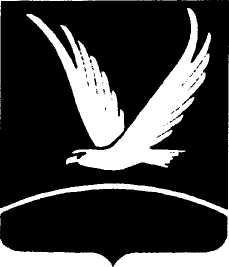 ТАТАРСТАН  РЕСПУБЛИКАСЫ Азнакай муниципаль районы башкарма комитеты ул. Ленина, д..22, г. Азнакаево, 423330 Тел./факс (885592) 7-24-71, 7-26-97 E-mail: aznakay@tatar.ru adm-aznakay@mail.ru ул. Ленина, д..22, г. Азнакаево, 423330 Тел./факс (885592) 7-24-71, 7-26-97 E-mail: aznakay@tatar.ru adm-aznakay@mail.ru Ленин урамы, 22 йорт, Азнакай шәһәре, 423330Тел./ факс (885592) 7-24-71, 7-26-97  E-mail: aznakay@tatar.ru adm-aznakay@mail.ruО Порядке предоставления субсидии из бюджета Азнакаевского   муниципального района на возмещение части затрат, связанных с закупкой семян сельскохозяйственных культур в Азнакаевском районеСокращенное наименование юридического лица, индивидуального предпринимателя, физического лица, претендующих на право получения субсидииОрганизационно-правовая формаДата регистрации (при создании до 1 июля 
2002 года)Дата внесения записи о создании в Единый государственный реестр юридических лиц 
(при создании после 1 июля 2002 года)Основной государственный регистрационный номерКод по общероссийскому классификатору продукции (ОКПО)Код(ы) по общероссийскому классификатору внешнеэкономической деятельности (ОКВЭД)Индивидуальный номер налогоплательщика (ИНН)Индивидуальный номер налогоплательщика (ИНН)Код причины постановки на учет (КПП)Код причины постановки на учет (КПП)Адрес (место нахождения) постоянно действующего юридического лица, индивидуального предпринимателя, физического лица, претендующих на право получения субсидииАдрес (место нахождения) постоянно действующего юридического лица, индивидуального предпринимателя, физического лица, претендующих на право получения субсидииПочтовый адресПочтовый адресТелефонТелефонСайт в сети ИнтернетСайт в сети ИнтернетАдрес электронной почтыАдрес электронной почтыНаименование должности руководителяНаименование должности руководителяФамилия, имя, отчество руководителяФамилия, имя, отчество руководителяФамилия, имя, отчество главного бухгалтераФамилия, имя, отчество главного бухгалтераВ рабочую группу по предоставлению субсидии из бюджета Азнакаевского  муниципального района на возмещение части затрат, связанных с закупкой семян сельскохозяйственных культур в Азнакаевском районе от _____________________________                                  (наименование организации)адрес: _________________________«____»______________ 20__г.Председатель комиссии:Председатель комиссии:Исламов Р.А. начальник Управления сельского хозяйства и продовольствия МСХиП РТ в  Азнакаевском муниципальном районе РТ (по согласованию)Заместитель председателя комиссии:Заместитель председателя комиссии:Бадретдинов Р.Ш.заместитель начальника Управления сельского хозяйства и продовольствия МСХиП РТ в  Азнакаевском муниципальном районе РТ (по согласованию)Секретарь комиссииСекретарь комиссииРафиков Д.Р.консультант (по юридическим вопросам)  Управления сельского хозяйства и продовольствия МСХиП РТ в Азнакаевском муниципальном районе (по согласованию)Члены комиссии:Члены комиссии:Ахмадишина А.А. начальник финансово-экономического отдела Управления сельского хозяйства и продовольствия МСХ иП РТ в Азнакаевском муниципальном районе (по согласованию)Ахмадишина Л.М.заместитель начальника – начальник информационно- методического отдела МКУ «Управление образования Исполнительного комитета Азнакаевского муниципального района», председатель общественного Совета Азнакаевского муниципального района Республики Татарстан (по согласованию)Миршатова Р.И.консультант финансового отдела  Управления сельского хозяйства и продовольствия МСХиП РТ в Азнакаевском муниципальном районе (по согласованию)Председатель рабочей группы:Председатель рабочей группы:Председатель рабочей группы:Газизова О.Н.заместитель руководителя Исполнительного комитета Азнакаевского муниципального района по экономике и финансамзаместитель руководителя Исполнительного комитета Азнакаевского муниципального района по экономике и финансамЗаместитель председателя рабочей группы:Заместитель председателя рабочей группы:Заместитель председателя рабочей группы:Ахмадишина А.А. начальник финансово-экономического отдела Управления сельского хозяйства и продовольствия МСХ иП РТ в Азнакаевском муниципальном районе (по согласованию)начальник финансово-экономического отдела Управления сельского хозяйства и продовольствия МСХ иП РТ в Азнакаевском муниципальном районе (по согласованию)Секретарь рабочей группы:          Секретарь рабочей группы:          Секретарь рабочей группы:          Музипова Л.И.	Музипова Л.И.	главный специалист МБУ «Административное хозяйственное управление» Азнакаевского муниципального районаЧлены рабочей группы:Члены рабочей группы:Члены рабочей группы:Миршатова Р.И.Миршатова Р.И.консультант финансового отдела  Управления сельского хозяйства и продовольствия МСХиП РТ в Азнакаевском муниципальном районе (по согласованию)Шайдуллина Л.З. Шайдуллина Л.З. начальник отдела учета и отчетности Исполнительного комитета Азнакаевского муниципального района